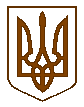 БУЧАНСЬКИЙ  МІСЬКИЙ   ГОЛОВАР О З П О Р Я Д Ж Е Н Н Я«   22     » _вересня  2016 р.  №_115Про відміну засідання 18-ї сесії Бучанської міської радиVІІ скликанняКеруючись Законом України «Про місцеве самоврядування в Україні»,РОЗПОРЯДЖАЮСЬ:1. Відмінити засідання 18-ої чергової сесії Бучанської міської ради VІІ скликання на невизначений термін.2. Завідувачу загальним відділом, Пронько О.Ф., довести дане розпорядження до відома депутатів міської ради.3. Контроль за виконанням даного розпорядження покласти на секретаря ради, Олексюка В.П.         Міський голова	         	                                               	          А.П. ФедорукПогоджено:Керуючий справами					                      Г.В. СурайЗавідувач юридичним відділом                                                      Т.О. Шаправський